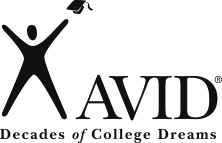 Cornell NotesTopic/Objective: Topic/Objective: Name:Cornell Notes                 Vocabulary for Success                 Vocabulary for SuccessClass/Block: English 9 3BCornell Notes                              Lesson 5                              Lesson 5Date: 2/3/2016Essential Question:  Correct spell, define, and find synonyms for the 12 words in Lesson 5.  See pages 48-49.Essential Question:  Correct spell, define, and find synonyms for the 12 words in Lesson 5.  See pages 48-49.Essential Question:  Correct spell, define, and find synonyms for the 12 words in Lesson 5.  See pages 48-49.Essential Question:  Correct spell, define, and find synonyms for the 12 words in Lesson 5.  See pages 48-49.Questions:Questions:Notes:Notes:What isWhat is   (adjective) existing beneath or under the surface   (adjective) existing beneath or under the surface   (UHN-dur-lye-ing)   (UHN-dur-lye-ing)  Synonyms include unseen, basic, essential, submerged  Synonyms include unseen, basic, essential, submerged What is  What is    (noun)  a brief story that illustrates a moral point   (noun)  a brief story that illustrates a moral point   (                                      )   (                                      )  Synonyms include tale, fable  Synonyms include tale, fableWhat is What is    (adjective) unable to be thought of or predicted in advance   (adjective) unable to be thought of or predicted in advance  (                                        )  (                                        )   Synonyms include   Synonyms includeWhat is What is    (noun)  inability or unwillingness to bend or change   (noun)  inability or unwillingness to bend or change  (                                      )  (                                      )    Synonyms include    Synonyms includeWhat is What is   (adjective)  unpredictable or lacking in judgment  (adjective)  unpredictable or lacking in judgment (                                        ) (                                        )    Synonyms include    Synonyms includeWhat is What is   (noun) a line, especially of vehicles or people  (noun) a line, especially of vehicles or people  (                               )  (                               )    Synonyms include    Synonyms includeWhat is What is    (verb)  to stretch or spread because of pressure from inside   (verb)  to stretch or spread because of pressure from inside   (                                    )   (                                    )   Synonyms include   Synonyms include What is  What is    (verb)  to gather, heap up, or pile up something   (verb)  to gather, heap up, or pile up something    (                                         )    (                                         )   Synonyms include   Synonyms includeWhat is What is    (verb)  to collect or amass – Synonyms include   (verb)  to collect or amass – Synonyms include    (                                    )    (                                    )   (noun)  a quantity of things that is collected but often kept secret – Synonyms include   (noun)  a quantity of things that is collected but often kept secret – Synonyms include What is  What is     (adjective)  not related to a topic or situation    (adjective)  not related to a topic or situation(                                          )(                                          )  Synonyms include  Synonyms includeWhat is What is     (adjective)  likely to argue or quarrel; likely to cause an argument    (adjective)  likely to argue or quarrel; likely to cause an argument   (                                          )   (                                          )    Synonyms include    Synonyms includeWhat is What is     (verb)  to give a sign of in advance    (verb)  to give a sign of in advance    (                                      )    (                                      )    Synonyms include    Synonyms includeThe words I am already familiar with includeThe words I am already familiar with includeThe words I am already familiar with includeThe words I am already familiar with include  The words I have never heard of or used before include  The words I have never heard of or used before include  The words I have never heard of or used before include  The words I have never heard of or used before include